French : oral / speakingWord WorkReadingWriting Students can listen to audio that I have posted on my teacher page. This will help learn the sentence of the week.Que manges-tu au déjeuner?Je mange… (des œufs, du yogourt, des céréales et du jus) au déjeuner.https://youtu.be/d5U4kDDBCVAArt Project: Cut food images from magazine, flyer or draw them.  Place them in four groups. 1-Les fruits et légumes2- Les viandes et substituts3- Les produits laitiersMake an art project with image from grocery flyer have fun and be creative.                OrMake an art creation with food.Word of the week:  (doit, être, fort, quelle, quel,) see audio video on teacher page.-sound for this week is “K” Katrine Coccinelle https://youtu.be/6A26OSWnCNESight words are in homework binder mots de la semaine or see list mots frequents posted on my teacher page)Sigh word trail    follow sight words trail around the room, venturing over chairs and under table. (you may use sticky notes or recipe cards to write down the words.)Make a sight word parking lot. Draw tiny parking spots on a piece of poster board, and write a sight word in each one. As your child name the words, have your him/her park a toy car in each spot.Bean bag toss. Tosses a beanbag of any small object toward an array of sight words flash cars that you have made. Reading whatever word the bag land on  Write sight words in playdough with a stick or wooden skewer.Read and listen a story from Je lis, je lis 4 to 5 time per week.Student Login: https://jelis-free.rkpublishing.com/studentRead under a table, with a flashlight, with your favorite bear.Read aloud to your child this can be an English or French book and talk about the book(before, during and after reading Write 3 sentences about ce que tu aimes manger?  For exemple : 1) J’aime manger une pomme.2)J’aime manger un carotte.3) J’aime manger du poulet.orWrite three sentences then draw a picture. use  words from the sight word list ( mots frequents)  for example: J’aime ma belle maman.Choose one or two activity per dayNumeracy: (20 minutes per Day.)Online activities/gameshttps://www.reflexmath.com/https://play.dreambox.com/login/knjs/mqtz Reflex 2 x week (15-20 min)dreambox 3X week (15-20 min) Please check your email in the next couple of days as I will be sending you your username, password and code.The following are no-tech math activities that can be done around the house or outside without the use of technology.Count in French when jumping in your trampoline, jumping with a skipping rope, walk 100 feet by counting each step.Find the number find and read a number for example: (license plate of cars, house number, in a book, in a flyer etc.) Lego addition or subtraction take two different Lego blocks add/subtract them together.                  +       =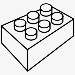 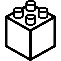  How many Lego long. (Your shoe, your hand, your stuff animal, a book, a TV etc.)Shape Hunt: find items of certain shapes (you may do this activity inside or outside) when all objects are found they can trace and color in the item on another piece of paper or use a smartphone to take a photo of the item.  Trouve 5 cercles, 3 triangles, 5 carrées, 2 cubes, 4 cylindres. 20 minute per dayMental healthPhysical health weekly activities Please check out Mr. Ryan’s teacher pageMental health weekly activitiesPlease check out Mr. Stewart and Mrs. Morehouse teacher page for the Covid-19 social stories.   